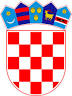 REPUBLIKA HRVATSKA OSJEČKO-BARANJSKA ŽUPANIJA OPĆINA VIŠKOVCIViškovci, Grobljanska 26OIB:70382818640KLASA:400-04/23-01/03URBROJ:2158-40-02-02-23-02Viškovci, 9. veljače 2023.BILJEŠKE UZ FINANCIJSKE IZVJEŠTAJEza razdoblje od 01. siječnja do 31. prosinca 2022. godineI. UVOD1.  Naziv obveznika: OPĆINA VIŠKOVCI2. Sjedište obveznika: 31 401 Viškovci3. Adresa sjedišta: Grobljanska 264. Šifra općine: 4945. Broj RKP-a: 370096. Matični broj: 027838517. OIB: 703828186408. Razina: 23 9. Razdjel: 00010. Šifra djelatnosti-NKD 20017: 841111. Razdoblje :01. siječanj -31. prosinac 2022.Popis zakonskih i podzakonskih akata koji se izravno odnose na financijsko izvještavanje : Zakon o proračunu Zakon o izvršavanju Državnog proračuna Republike Hrvatske za 2022. godinuPravilnik o proračunskom računovodstvu i računskom planuPravilnik o financijskom izvještavanju u proračunskom računovodstvuFinanciranje javnih rashoda izvršeno je na osnovi slijedećih financijsko  planskih dokumenata: Proračun Općine Viškovci za 2022. godinu  (Službeni glasnik Općine Viškovci broj 11/2021)Odluka o izvršavanju proračuna Općine Viškovci za 2022. godinu (Službeni glasnik Općine Viškovci 11/2021)I. Izmjene i dopune plana Proračuna Općine Viškovci za 2022. godinu (Službeni glasnik Općine Viškovci 12/2022)      Sukladno Okružnici o sastavljanju i predaji financijskih izvještaja proračuna, proračunskih i izvanproračunskih korisnika državnog proračuna te proračunskih i izvanproračunskih korisnika državnog proračuna te proračunskih i izvanproračunskih korisnika proračuna jedinica lokalne i područne (regionalne) samouprave za razdoblje od 01. siječnja do 31. prosinca 2022. godine klasa: 400-02/22-01/26, urbroj:513-05-03-23-6 od 12. siječnja 2023. godine predaje se izvještaj razine 22 u zadanom roku do 15. veljače 2023. godine.Sastavljeni su slijedeći financijski izvještaji:Izvještaj o prihodima i rashodima, primicima i izdacima na Obrascu: PR-RAS,Bilanca na obrascu: Bil,Izvještaj o rashodima prema funkcijskoj klasifikaciji na obrascu: RAS-funkcijski,Izvještaj  o promjenama u vrijednosti i obujmu imovine i obveza na obrascu: P-VRIO,Izvještaj o obvezama na obrascu:OBVEZEII. BILJEŠKE UZ FINANCIJSKI IZVJŠETAJ O PRIHODIMA I RASHODIMA , PRIMICIMA I IZDACIMA (PR-RAS)Najveći udio prihoda poslovanja u 2022. godini čine prihod od poreza na dohodak, fiskalnog izravnanja, te pomoći  proračunu i drugih proračuna. Bilješke uz konto 61111-prihodi od poreza na dohodak i fiskalnog izravnanja  ostvareni u iznosu 11.543.444,89kn . Prihodi od poreza bilježe  pad u odnosu na prethodno izvještajno razdoblje. Razlog smanjenja sredstava je smanjenje poreza na Bilješke uz konto 6331- tekuće pomoći proračunu iz drugih proračuna bilježe rast u odnosu na prethodno izvještajno razdoblje Bilješke uz konto 6332 – kapitale pomoći proračunu bilježe rast u odnosu na prethodno izvještajno razdoblje jer su isplaćene zadnje rate sa kapitalne projekte dječje igralište u Viškovcima i Društveni dom u Forkuševcima, mobilno reciklažno dvorišteBilješke uz konto 6423 - prihodi od zakupa  i iznajmljivanja imovine  bilježe pad u odnosu na prethodno izvještajno razdoblje. Razlog smanjenje je plaćanje privremenog korištenja poljoprivrednog zemljišta u vlasništvu Republike Hrvatske na području Općine Viškovci u roku dospijeća.Bilješke uz konto 6524- povećan u odnosu na prethodno izvještajno razdobljeBilješke uz konto 31111-povećan zbog zaposlenja osoba na projektu Aktivna starost  i voditeljice projekta i žena na projektu  Zaželi.Bilješke uz konto 3223- povećan zbog rasta cijene energenata Bilješke uz konto 3811- povećano zbog odobrenja tekućih donacijama udrugama s područja OpćineIII. BILJEŠKE UZ OBRAZAC BIL U Bilancu su uneseni podaci iz Glavne knjige. Jednakosti među pojedinim pozicijama Bilance proizlaze iz propisanih knjigovodstvenih evidencija tako da B001 Imovina = B003 Obveze + Vlastiti izvori.Za ispravak vrijednosti dugotrajne imovine korištene su stope  propisane prema  važećem Pravilniku o računovodstvu  i računskom planu za proračune. Bilješke uz 0: nefinancijska imovina u izvještajnom razdoblju veća je u odnosu na izvještajno razdoblje prethodne godine, odnosno prikazana vrijednost na B002 002 na dan 31. prosinac 2022. godine iznosi 37.793.183,17kn.Bilješke uz 01: proizvedena dugotrajna imovina u odnosu na prethodno izvještajno razdoblje povećana Bilješke uz 11: financijska imovina stanje na dan 31. prosinca 2022. godine pokazuje smanjenje u odnosu na stanje na dan 31. prosinca 2021.  godine zbog vraćanja namjenskog kratkoročnog kredita i podmirenje dospjelih obveza prema dobavljačima .Bilješka uz 1112 i 113: novac u banci iz kojeg je vidljivo da su novčana sredstva na kraju razdoblja izvještajne godine manja u odnosu na početak godine. Novčana sredstva u banci i blagajni iznose 664.396,17 i odgovaraju stanju prema izvodu na žiroračunu i saldu blagajne na dan 31. prosinca 2022. godine.Bilješke uz 2: Obveze pokazuje smanjenje obveza u odnosu na dan 1. siječanj 2022. godine. Stanje obveza na dan 31. prosinca 2022. godine iznosi 2.671.652,98kn  a odnosi se na obveze za materijalne rashode, financijske rashode, obveze za naknade građanima i kućanstvima , ostale tekuće obveze, obveze za nabavu financijske imovine i kratkoročni kredit.Popis sudskih sporova IV.   BILJEŠKE UZ IZVJEŠTAJ RAS FUNKCIJSKI Izvještaj o rashodima prema funkcijskom klasifikaciji na AOP 137 odgovora iznosu na AOP 407 ukupni rashodi na obrascu PR-RAS u iznosu od 12.187.739,00knV. BILJEŠKE UZ IZVJEŠTAJ O PROMJENAMA U VRIJEDNOSTI I OBUJMU IMOVINE I OBVEZA ( P-VRIO)Bilješke uz P002-  promjene u vrijednosti imovine zemljište u vlasništvu Općine Viškovci smanjeno zbog prodaje čestica u građevinskoj zoni   u naselju Viškovci, kč. br. 1283  k.o. Viškovci  16.627m2  i kč.br. 1279 k.o. Viškovci 17.682m2. VI. BILJEŠKE UZ IZVJEŠTAJ O OBVEZAMA Bilješke v006- stanje obveza na kraju izvještajnog razdoblja u iznosu od 2.671.652,98kn = Obveze na Obrascu: Bilanca.Bilješka uz 23 odnose se na obveze za materijalne rashode (električna energija, voda, smeće, poštanske usluge, usluge promidžbe i informiranja, računalne usluge i sl.), obveze za financijske rashode i obveze za naknade građanima i kućanstvima ( sufinanciranje cijene mjesečnih autobusnih karata učenicima srednjih škola, sufinanciranje školskog obroka za sve učenicima osnovnih škola).Bilješke uz 24: odnose se na nabavu led displejaBilješke uz dio 25 i 26   odnose se na obveze za podignute namjenski  kratkoročni kredit za premošćivanje jaza nastalog zbog različite dinamike priljeva sredstava i dospijeća obveza.Mjesto i datum: Viškovci, 9. veljače 2023.Osoba za kontakt: Martina MoroTelefon: 031/857-227                                                                                                   OPĆINSKI NAČELNIK                                                                                                             Petar Zorić  Redni brojTužiteljTuženikVrijednost sporaOpis predmet spora1.Općina ViškovciG.K.374.764,00knSpor se vodi zbog potraživanja za korištenje poljoprivrednog zemljišta u vlasništvu RH na području Općine Viškovci. FunkcijaOpisOpisOstvarenjeBrojčana oznaka fun. klas.Brojčana oznaka fun. klas.01Opće javne uslugeOpće javne usluge3.007.371,31010103Javni red i sigurnostJavni red i sigurnost103.377,50030304Ekonomski posloviEkonomski poslovi275.735,26040405Zaštita okolišaZaštita okoliša128.817,79050506Usluga unapređenja i stanovanja i zajedniceUsluga unapređenja i stanovanja i zajednice1.915.054,82060608Rekreacija, kultura i religijaRekreacija, kultura i religija584.604,29080809ObrazovanjeObrazovanje470.782,04090910Socijalna zaštitaSocijalna zaštita1.397.385,401010UKUPNO:7.953.088,417.953.088,417.953.088,41